Dear <NAME>,On Palm Sunday, you’re invited to add your voice to the national call for justice, safety and freedom for refugees and people seeking asylum. Thousands will gather in Perth to demonstrate a broad and united movement of people and organisations who call for justice and dignity for refugees and for people seeking asylum.This year’s Palm Sunday Walk for Justice for Refugees will take place at 1.00pm on Sunday 25th March at St George’s Cathedral (38 St Georges Terrace, Perth). Stay tuned to the website (www.justice4refugees.com) and Facebook event (www.facebook.com/events/2038952673042985) as speakers and activities are announced over the coming weeks.We hope to see you on the 25th March as we make a stand for justice, freedom and safety for refugees and people seeking asylum. We will not rest until freedom comes.*feel free to include list of endorsing agencies if it works for your invites*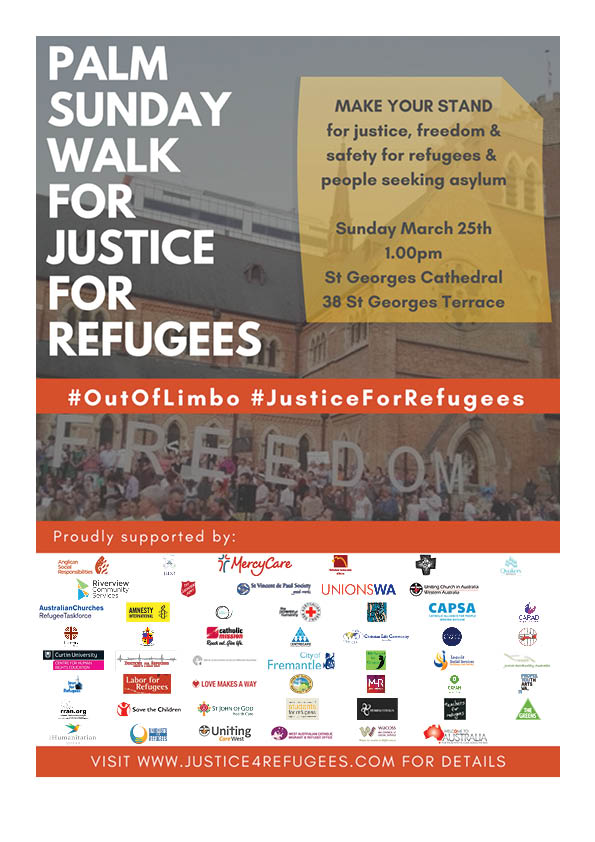 